РЕПУБЛИКА СРПСКА	REPUBLIC OF SRPSKA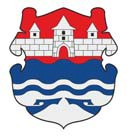 ГРАД БАЊА ЛУКА	CITY OF BANJA LUKA( ПРИЈЕМНИ ШТАМБИЉ )   ОДЈЕЉЕЊЕ ЗА ДРУШТВЕНЕ ДЈЕЛАТНОСТИПРЕДМЕТ: СУФИНАНСИРАЊЕ ПРОЈЕКТНИХ/ПРОГРАМСКИХ АКТИВНОСТИ УДРУЖЕЊА ИЗ ОБЛАСТИ ЗДРАВСТВА, НАУКЕ И ОБРАЗОВАЊАРок за рјешавање уредног предмета (са потпуном документацијом):  Рок за преглед потпуности захтјева 3 дана. Рок за рјешавање потпуног захтјева 60 дана.Вријеме важења одлуке по захтјеву (дани):   До исплате средстава.(Датум подношења захтjева)	(Потпис подносиоца захтјева)Град Бања Лука, 78000 Бања Лука, Трг српских владара 1Тел: 051/244-444,  www.banjaluka.rs.baСтрана 1 од 1ЗАХТЈЕВ ЗА СУФИНАНСИРАЊЕ ПРОЈЕКТНИХ / ПРОГРАМСКИХ АКТИВНОСТИ(означити са X одговарајуће)УДРУЖЕЊА ИЗ ОБЛАСТИ ЗДРАВСТВАУДРУЖЕЊА ИЗ ОБЛАСТИ НАУКЕ И ОБРАЗОВАЊАМолимо Одјељење за образовање, здравство, омладину и спорт да, у складу са Правилником о суфинансирању пројектних/програмских активности удружења грађана из области здравства, науке и образовања са подручја града Бањалука, одобри финансијска средства у сврху:Образложење захтјева:НАПОМЕНА: Образац захтјева са прилозима предати у канцеларију број 16.Потпис подносиоца:Бања Лука,  	годинеОБРАЗАЦ ‐1	Прилог 1.за опис програмских активности удружења грађана1.  Кратак  опис  организације  (основна  област  дјеловања,  реализоване  активности  пројекти  у  протеклом периоду, партнери, број чланова, волонтера)Основна област дјеловања:Реализоване активности, пројекти у протеклом периоду;‐‐‐‐Партнерске организације:Број чланова/волонтера организације:2. Сажетак пројектне/програмске активности, циљеви (општи и спечифични), циљне групе, очекивани резултати, методологија/начин рада и временски план имплементације, начин праћења задовољстава корисника и информисања јавности о спровођењу активностиСажетак пројектне/програмске активности:Циљеви (општи, специфични):Општи циљ – опис значаја програмске активности:Специфични циљ – рјешење, oчекивани резултат:Циљна група:Методологија/начин рада и временски план имплементације;Начин праћења задовољства корисника и информисање јавности о спровођењу активности;Напомена: По потреби проширити оквир3. Образложити буџет/средства која се потражују, а која су потребна за спровођење програмских активности или дијела активности, те информација да ли постоји финансијска подршка од других извораНаративно образложење:Приједлог буџета4. Остало (мишљења и образложења која могу имати значаја)Датум,   	године		Потпис одговорне особе и печат организацијеД О К У М Е Н Т А Ц И Ј АД О К У М Е Н Т А Ц И Ј АД О К У М Е Н Т А Ц И Ј АД О К У М Е Н Т А Ц И Ј АНазив документаИнституцијаФормаКоментарПлан и програм организације за текућу	Организација која предаје	Овјерена копија	-годину и Извјештај о раду организације за	захтјев претходну, усвојене на СкупштиниорганизацијеПлан и програм организације за текућу	Организација која предаје	Овјерена копија	-годину и Извјештај о раду организације за	захтјев претходну, усвојене на СкупштиниорганизацијеПлан и програм организације за текућу	Организација која предаје	Овјерена копија	-годину и Извјештај о раду организације за	захтјев претходну, усвојене на СкупштиниорганизацијеПлан и програм организације за текућу	Организација која предаје	Овјерена копија	-годину и Извјештај о раду организације за	захтјев претходну, усвојене на СкупштиниорганизацијеБиланс стања и биланс успјеха за протеклу	Организација која предаје	Овјерена копија	-годину	захтјевБиланс стања и биланс успјеха за протеклу	Организација која предаје	Овјерена копија	-годину	захтјевБиланс стања и биланс успјеха за протеклу	Организација која предаје	Овјерена копија	-годину	захтјевБиланс стања и биланс успјеха за протеклу	Организација која предаје	Овјерена копија	-годину	захтјевОпис програмских активности омладинских	Организација која предаје	Оригинал	-организација, организација за младе	захтјев вриједносног разреда од 500,00 до 2.000,00КМ (Образац-1)Опис програмских активности омладинских	Организација која предаје	Оригинал	-организација, организација за младе	захтјев вриједносног разреда од 500,00 до 2.000,00КМ (Образац-1)Опис програмских активности омладинских	Организација која предаје	Оригинал	-организација, организација за младе	захтјев вриједносног разреда од 500,00 до 2.000,00КМ (Образац-1)Опис програмских активности омладинских	Организација која предаје	Оригинал	-организација, организација за младе	захтјев вриједносног разреда од 500,00 до 2.000,00КМ (Образац-1)Т А К С Е   И  Н А К Н А Д ЕТ А К С Е   И  Н А К Н А Д ЕТ А К С Е   И  Н А К Н А Д ЕТ А К С Е   И  Н А К Н А Д ЕНазив таксе/накнадеИзнос таксе/накнадеБрој рачунаПозив на бр./коментар-	-	-	--	-	-	--	-	-	--	-	-	-Ред. бројНазив активностиЈединицаБрој јединицаТрошак по јединициУКУПНОБуџетГрадаВладе РСВластитаДонатора/спонзора1.2.3.4.5.6.